 							Job Description 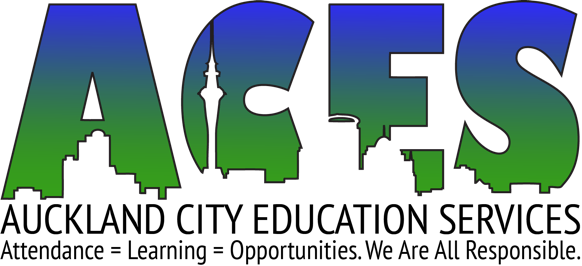 Directly Responsible to:Mount Albert Grammar School BOTHeadmaster, Mount Albert Grammar SchoolAuckland City Education Services’ ManagerWorking Relationships are:Auckland City Education Services’ Team (Attendance Service and Alternative Education)Senior Management Team Mount Albert Grammar SchoolEnrolling Schools’ Senior Management TeamWhānau / Families and the StudentProfessionals attached to the student (e.g. Justice, Health and Education)Conditions of Employment	Salary Level is based on the Support Staff Collective Agreement (for T/A) and hours are negotiable and fixed term based on funding.Resource Package:Mileage @ .76c per Kilometre (when personal car is used for meetings / transporting students to specific meetings)Office space and a desktop Key Primary Objectives: Give priority to ensuring the wellbeing and educational achievements of students enrolled in AE and supporting the meeting of key requirements of the MoE Alternative Education Outcome Agreement 2021 - 2022A member of the ACES teamBuilds and maintains positive relationships with colleagues and external stakeholders Supports the team in maintaining the Learning Environment that supports a student to engage in their learning and experience successWill support a student or identified group of studentsSet firm boundaries with student with support for the Pedagogical Leader and Tutor / Teacher.Monitors changes and when needed, intervenes when required in an appropriate mannerPerforms specific tasks identified in the student’s IEP or, action from the “student at risk” registerUses appropriate language to support the student’s developmentMaintains consistent supervision during EOTC activitiesProvides input to the students’ IEPMonitors progress of the StudentInputs into Professionals’ MeetingsMaintains reporting and administration requirements for alternative education (this supports the MoE contractual obligation and reporting to enrolling schools) as well as gather natural forms of evidences identifying students’ achievements and successesParticipates in a Professional Development programme to develop Teaching Practice. This will include an ongoing ‘Inquiry Learning’ investigation.  RoleTutor AideMaungawhau and Maungarei CampusesMoE AgreementAlternative Education AgreementEmployment AgreementTo Be ConfirmedACESHave a Professional Development Plan (PDP):Professional Aims (done in consultation with Pedagogical Leader) to enhance professional knowledge, performance or, to meet an individual’s wellbeingMaintain the ACES Whakawhanaungatanga Practice Policy as this is foundational to the connections needed with the student, the parent, whānau or caregivers (as well as through key relationships) and this is established through mutual respect and cultural understanding by:EngagementEnlightenmentEmpowermentto achieve the desired outcome of the MoE AgreementsTo demonstrate and foster the Auckland City Education Services core values H.E.A.R.T with integrity. As an employee of Mount Albert Grammar School (with ACES), to be responsible in ensuring the Health and Safety Requirements set out by ACES are followed and the priority is ensuring their personal safety and wellbeing at all times.DescriptionSkill SetSkill SetSkill SetDescriptionDevelopingApplyingConsistently ApplyingIndependently delivering ongoing Programme + adapting when requiredIndependently delivering ongoing Programme + adapting when requiredIndependently delivering ongoing Programme + adapting when requiredIndependently delivering ongoing Programme + adapting when requiredHigh level day-to-day independent learning plans which requires accountability in planning and delivery of specific Projects + Learning ActivitiesWill assess and adapt any individual Student Management Plan and source the resources to enhance student learning and outcomesRecognising (or is seeking advice) to support students with additional needs.These needs can be medical, behavioural, academic, pastoral and/or personal.Responsible for behavioural needs of students and applies consistent responses to the students. Able to recognise triggers that may escalate behaviours and is defusing difficult situations.Supports student’s learning by engaging with whānau to address identified needs to enhance student's attendance and engagement.Supports students with complex health, behavioural and / or other needsSupports students with complex health, behavioural and / or other needsSupports students with complex health, behavioural and / or other needsSupports students with complex health, behavioural and / or other needsExpertise in active intervention to support students with additional needs; these needs maybe medical, behavioural, academic, pastoral and personal.Responsible for behavioural needs of students and is responding consistently and vigilantly to escalation behaviours and can defuse difficult situations Supports student’s wellbeing and is engaging with whānau to address identified issues that will enhance the student to attend.Speaks or role models Te ReoSpeaks or role models Te ReoSpeaks or role models Te ReoSpeaks or role models Te ReoDelivers Te Reo programme (or is participating within the Campus Te Reo / kapa haka programme) and is involving themselves in cultural events.Speaks Te Reo Māori when representing ACES with any events Uses knowledge of student’s background and whānau in order to make connections and provide appropriate supportWorks with whānau and kaiako to support and encourage students' learning and therefore enhances students’ likelihood to achievePractices core principles of Te Tiriti o Waitangi Additional SkillsAdditional SkillsAdditional SkillsAdditional SkillsRelationship Management (inspires, guides and directs)De-escalating (applying CPI principles)Restorative Principles are practiced Leadership (within the AE Team) and with studentsCommunication (effective communication using a wide range of techniques) to enhance the relationship or support the students (whānau + families)Negotiation / Persuasion (PB4L principles)Supporting peers and the student to engage and reduce incidentsQualificationsQualificationse.g. Fluent in Te Reo Maori, Tongan, Bachelor of Arts / Sports etce.g. Fluent in Te Reo Maori, Tongan, Bachelor of Arts / Sports etcPD Aim (Set with Pedagogical Leader) 2021